Supplementary DataDevelopment of a lncRNA BC032469-dependent gold nanoparticle molecular beacon for the detection of gastric cancer cellsTable of Contents:Figure S1. Expression levels of lncRNA-BC032469 in gastric cancer cellsFigure S2 Standard curve of the gold solutionFigure S3 Fluorescence of cells incubated with AuNP–MBs for different times and at different concentrations.Table S1. Primer sequences.Table S2. MB and DNA target sequences.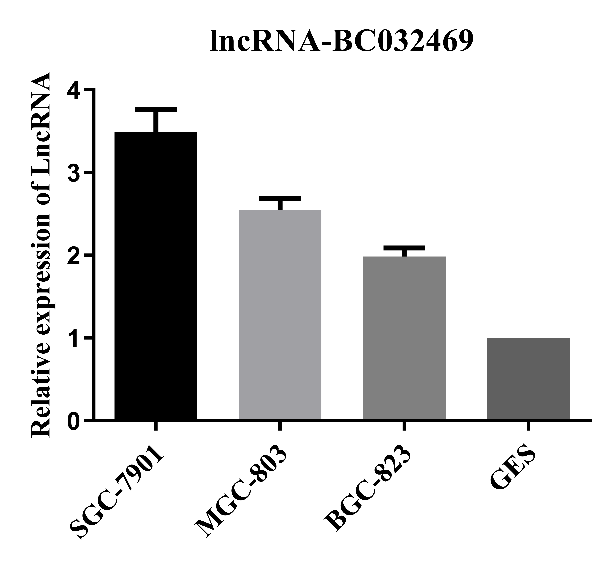 Figure S1. Expression levels of lncRNA-BC032469 in gastric cancer cells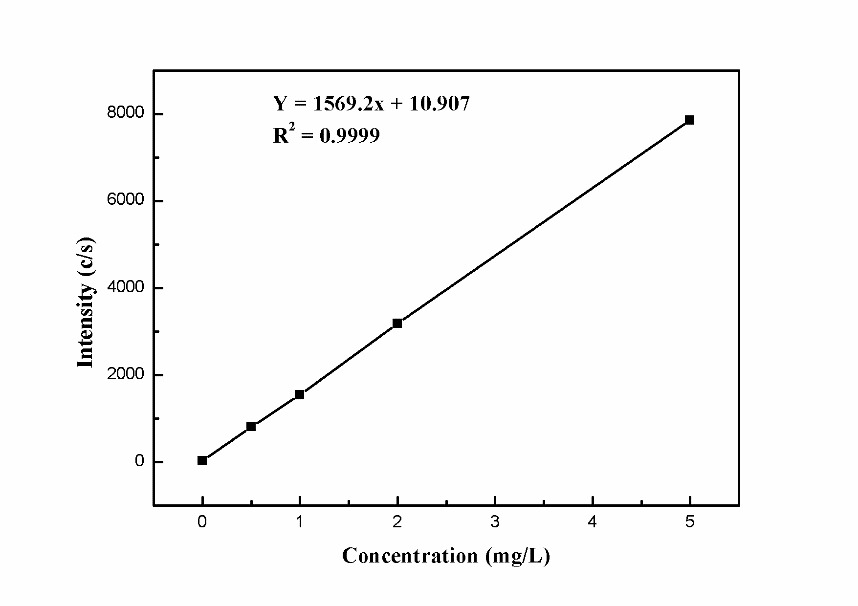 Figure S 2 Standard curve of the gold solution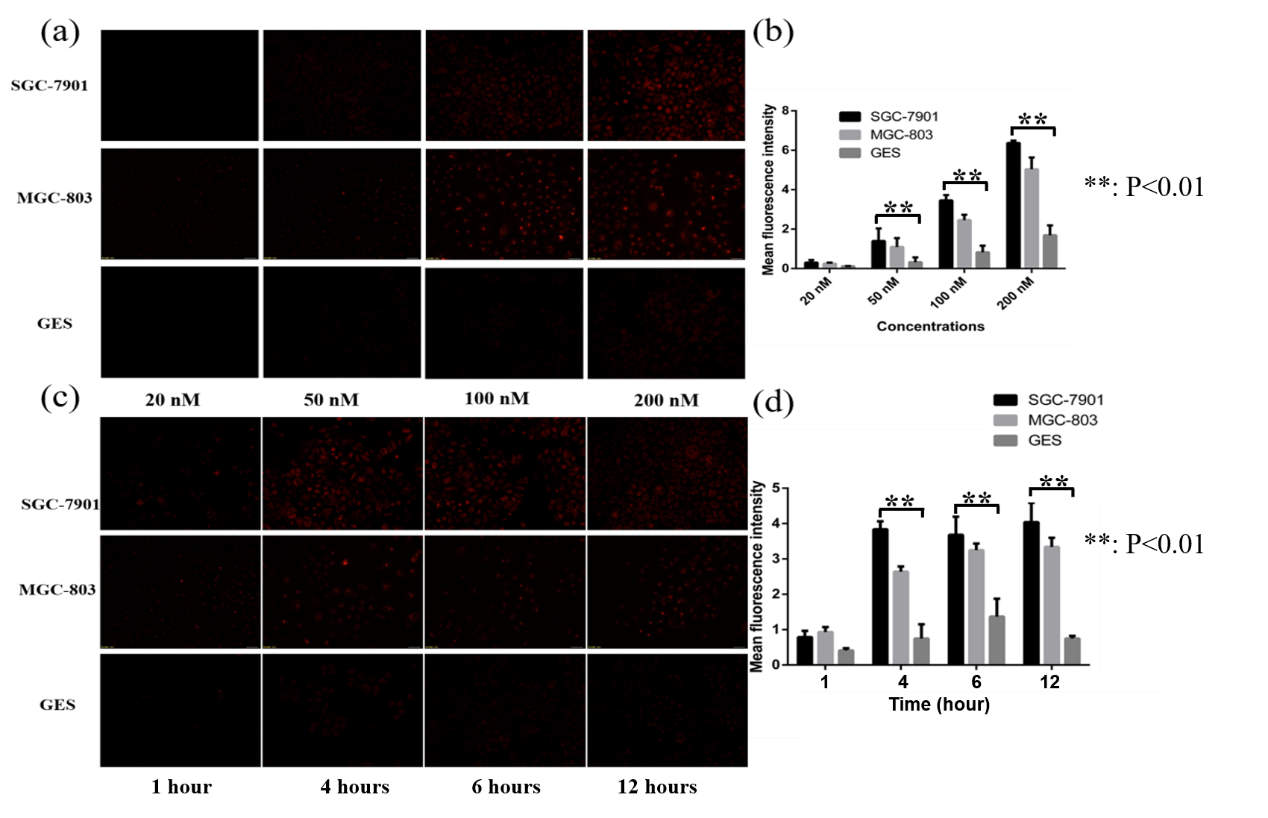 Figure S3 Fluorescence of cells incubated with AuNP–MBs for different times and at different concentrations. The fluorescence intensity (a) and fluorescence intensity statistics (b) of the cells co-incubated with AuNP–MBs for different concentrations; the fluorescence intensity (c) and fluorescence intensity statistics (d) of the cells co-incubated with AuNP–MBs for different times.Table S1. Primer sequences.Table S2. MB and DNA target sequences.The stem sequence is underlined. The red letter represents the mismatched site.LncRNA- BC032469-FSense5'- GGACAAGAAAGCTGGGGCCT -3'LncRNA-BC032469-RAntisense: 5'- TCGCTTCTCTCAGTGCTGGC -3'β-actinSense: 5′-TTCCTTCCTGGGCATGGAGTCC-3′Antisense: 5′-TGGCGTACAGGTCTTTGCGG-3′OligonucleotidessequencesMB-1CY3-CTCGCGGGCTCTAGCTCCAGGGACTGTGGCGAGAAAAAAAAAA-(CH2)6-SHMB-2FAM-CAGCGGACTCCCGACGAAGGTGGGTAG CGCTGAAAAAAAAAA-(CH2)6-SHDNA target 1 (perfectly matched)CTGAGGGCTGCTTCCACCCATCDNA target 2 (single-base mismatched)CTGAGGTCTGCTTCCACCCATC